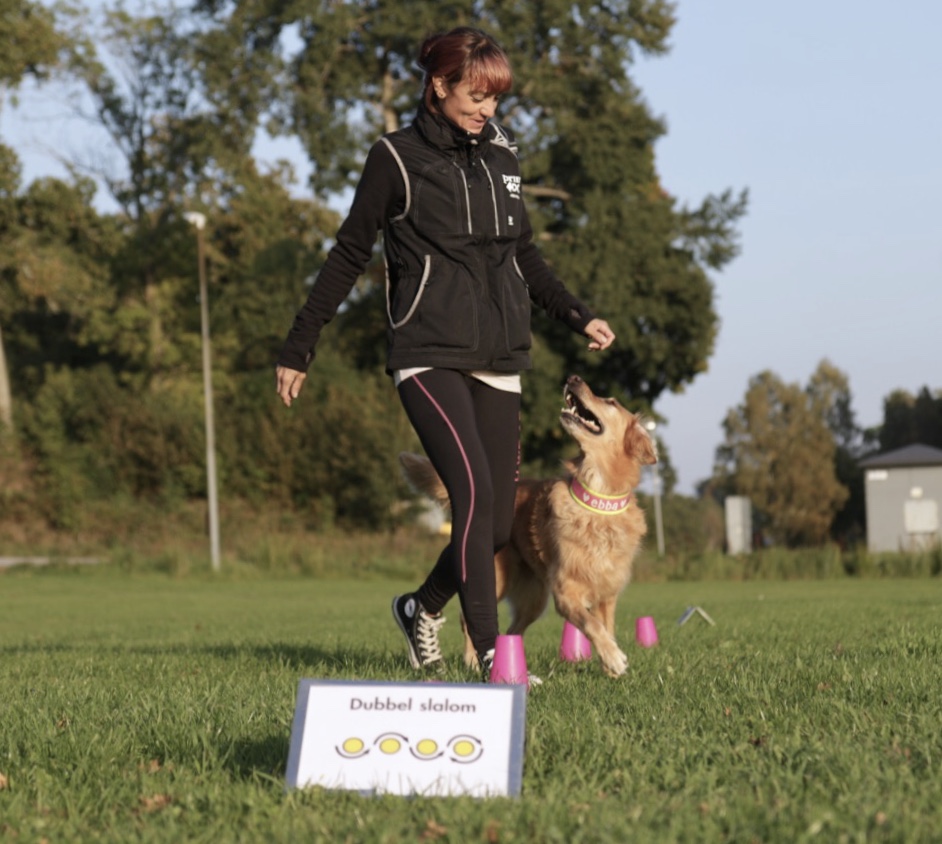 RALLYLYDNADSDAG29 SEPTEMBERHeldagskurs på älmhult brukshundklubb     med NINA STEINBACHUnder dagen kommer vi bl.a. att prata om fokus och uthålighet,  gå på djupet om hur du får en riktigt snygg högerhandling, samt vikten av goda tävlingsrutiner och hur man kan träna dessa.Läs mer om Nina på  www.kennelgladjeruset.se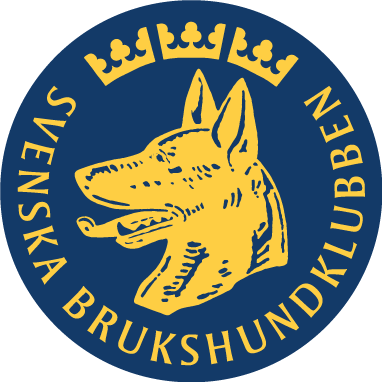 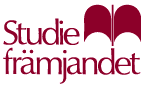 